The 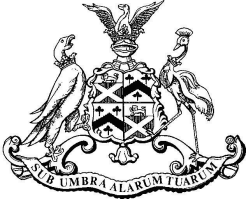 Maidstone Road  Rochester  Kent  ME1 3EL    Tel: 07860 505693  Email: musicacademy@sjwms.org.ukMr Hyde: 07860 505693Dear ParentFurther to your son/daughter showing an interest in learning an instrument, I would like to offer him lessons through the Math Music Academy.  Please see below for current prices.If after reading the conditions on the reverse of this letter you would like to proceed with your son’s application for lessons please complete the attached form and return to Mr Hyde via email to musicacademy@sjwms.org.uk.  Upon receipt of the form your son/daughter will be contacted to inform them of the date and time of their first lesson. Please note this may on occasions take a week to ten days to arrange, as the relevant teacher needs to be consulted. If you have any queries at all please do not hesitate to contact me at the school.May I take this opportunity of thanking you for your interest in this valuable part of your child’s education.Yours sincerely Phill HydeHead of Instrumental StudiesPRICES FOR INSTRUMENTAL/SINGING LESSONS 2024/2025PRICES FOR INSTRUMENT HIRELESSONS CURRENTLY OFFEREDPianoKeyboardGuitar Electric guitarBass guitarDrumsViolinCelloDouble BassTrumpetCornetTromboneFrench HornFluteClarinetRecorderSaxophoneSinging (pop or classical)UkuleleIf you are interested in a different instrument, we will try to find a teacher.AGREEMENT FOR MUSIC TUITION AT THE MATH MUSIC ACADEMYStandard Conditions  (Please read carefully before signing)Students receiving instrumental lessons at Sir Joseph Williamson’s Mathematical School are expected to attend ensembles provided by the music department when recommended by their instrumental teacher.Tuition will be given in courses of ten weekly lessons. A course will often begin differently to the school calendar term since some terms are sufficiently long to accommodate more than ten lessons.The first term’s fees are payable upon invoice directly to the music tutor and no later than the second lesson in each course of ten lessons.Please note you will NOT be required to complete an application form on a termly or annual basis.  Lessons will continue until you cancel.Notice to discontinue lessons must be given IN WRITING to the music tutor at least FIVE lessons before the termination date and failure on the part of the student or the signatory to this form will render the same liable for a FURTHER five lessons (i.e. 10 lessons in total). Teachers may also give notice to students under the same conditions.  Lessons missed through the student’s non-attendance will be charged for, unless the circumstances warrant a special concession at the discretion of the teacher. A lesson may be cancelled by the teacher but in such circumstances the teacher shall be responsible for ensuring that the student receives the full 10 lessons for the session, refund the appropriate fee or arrange for another suitably qualified and competent teacher replacement (subject to agreement by the school)Notice of increase in fees will be given in writing prior to the beginning of the term in which the increase will take effect.All music books and examination fees will be paid for by the student/parent. No examination entry will be made without prior notification to the parent.……………………………………………………………………………………………………………………………The Math Music AcademyApplication for Instrumental Tuition/Instrument Hire I have read the agreement above and agree to pay the relevant fee when requested. I understand that the contact details on this form will be passed directly to the music teacher for the purposes of future correspondence and billing for lessons.Signed__________________________________Parent/Guardian	          Date________________________________________________________________________________________________________________________FOR OFFICE ONLY    20 minute individual lessons£117 per session of 10 lessons30 minute individual lessons£175 per session of 10 lessonsInstrumentCost per termViolin, Viola, Guitar£20Keyboard£20Side Drum, Cello£20Trumpet, Eb Horn, Cornet, French Horn, Trombone£25Flute, Oboe (excluding initial reed),Bassoon (excluding initial reed)£30Clarinet (including initial reed)£30Euphonium, Baritone, Tuba, Double Bass£30Saxophone (including initial reed)£45Pupil’s NameForm (if known)Form (if known)Name of parent or guardianHome phone noHome phone noAddressPostcode:Mobile phone no (parent)Mobile phone no (parent)AddressPostcode:Mobile phone no (student)Mobile phone no (student)AddressPostcode:Email address (parent)Email address (parent)Which instrument or singing?(If guitar please state preference – guitar, electric guitar or bass guitar) Length of Lesson20 minutes / 30 minutesIs instrument hire required?Yes/NoWhich instrument or singing?(If guitar please state preference – guitar, electric guitar or bass guitar) Previous Experience (if any)Previous Experience (if any)Which instrument or singing?(If guitar please state preference – guitar, electric guitar or bass guitar) Years learning:Grade Achieved:LESSONSLESSONSLESSONSLESSONSHIREHIRETeacherYear of leavingInstrument noStart yearFinal yearStart yearStart sessionFinal sessionStart termLessons first termLessons final sessionAdded on dbAdded on dbCancelled on dbReturnedNotesNotesNotesNotesCancelled on db